OBJECTIVE:	A challenging job opportunity as a pharmacist.Where I can utilize my extensive academic and professional background and experience.EDUCATION:Board passer February 2009             Tertiary:	Bachelor of Science in Pharmacy at Mariano Marcos State University	Ilocos Norte(June 2004 - April 2008)       Secondary:	San Nicolas National High School	Ilocos Norte             (June 2000- April 2004)        Primary:              Memorial Elementary School              (June 1994 – April 2000)WORK EXPERIENCE:Branch Pharmacist of  Mercury Drug Corporation (Trinity Franchising & Management Division) March 16, 2009 - March 16, 2016Responsible for preparing and submission registration file for pharmaceutical product to ministry of healthPurchasing orders and receiving’s the goods for the supplierEnsure delivery of the goods to each pharmacy as per the consumptionFinalize the license for pharmacies and pharmacistCoordinate the work between pharmacistsDealing with insurance companyDispensing prescription medicines and advising regarding drug interactions & effects, medication brands etc.Counseling the customer / patient on dosage, diet to be followed and any other guidance in response to customer enquiriesAdminister Stock & Purchase Management by receiving & checking supplies, regular stock taking as well as proper stock storageMaintain & prepare Reports & MIS pertaining to the unit’s activities & Sales.Handle cash of the unit and maintain a cash handover register.Keeping up to date with current pharmacy practice, new drugs and their usesMaintain safe and clean working environment by complying with procedures, rules, and regulations.Community ServiceAttended Bigay Lunas; a community service provided by Mercury Drug yearly to give free medicines to people. Flu Vaccination that held yearly every summer.	Attended seminars related to my profession in providing quality healthcare.SOFT SKILL:Knowledge of contemporary hospital and pharmacy practice and service Including Integration of clinical services. Distribute service of education and research activities.Through understanding the law of regulations and government standards and standard drugs.Ability to interact constructively with member of a culturally diverse work environment.COMPUTER SKILLS:Microsoft windows and office packagesPERSONAL SKILLS:Work perfectly with a teamFast learningHave leadership skill with friendly mannerAccurateAbility to work under stressSelf- motivatedHonestLANGUAGES:TagalogIlocanoEnglishFirst Name of Application CV No: 1669362Whatsapp Mobile: +971504753686 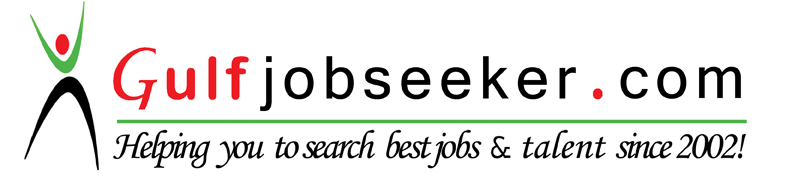 